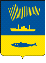 СОВЕТ ДЕПУТАТОВ ГОРОДА МУРМАНСКАСОЗЫВ__________________ ЗАСЕДАНИЕРЕШЕНИЕот «____»_______2020 года               № _________                      город МурманскО МЕРАХ ПОДДЕРЖКИ СОЦИАЛЬНО ОРИЕНТИРОВАННЫХ НЕКОММЕРЧЕСКИХ ОРГАНИЗАЦИЙ НА 2020 ГОД В УСЛОВИЯХ ВВЕДЕНИЯ ОГРАНИЧИТЕЛЬНЫХ МЕР В СВЯЗИ
С РАСПРОСТРАНЕНИЕМ НОВОЙ КОРОНАВИРУСНОЙ ИНФЕКЦИИ                                                                                               Принято                                                                                               Советом депутатов                                                                                               города Мурманска                                                                                               ___________ 2020В соответствии с Федеральным законом от 06.10.2003 № 131-ФЗ
«Об общих принципах организации местного самоуправления в Российской Федерации», Федеральным законом от 21.12.1994 № 68-ФЗ «О защите населения и территорий от чрезвычайных ситуаций природного и техногенного характера» (в редакции Федерального закона от 01.04.2020 № 98-ФЗ), поручением Президента Российской Федерации от 09.05.20 № Пр-791, Уставом муниципального образования город Мурманск, Совет депутатов города Мурманска решил:Освободить социально ориентированные некоммерческие организации  (далее – СО НКО), являющиеся арендаторами имущества казны 
города Мурманска, в том числе земельных участков, находящихся
в муниципальной собственности (далее – муниципальное имущество),
от уплаты арендных платежей за июль-сентябрь 2020 года по договорам аренды муниципального имущества, которые заключены до принятия в 2020 году Правительством Мурманской области решения о введении режима повышенной готовности на территории Мурманской области.Предоставить СО НКО, отсрочку уплаты арендных платежей
по договорам аренды имущества казны города Мурманска, которые заключены
до принятия в 2020 году Правительством Мурманской области решения
о введении режима повышенной готовности на территории Мурманской области, за октябрь-декабрь 2020 года на срок до 30.06.2021, по выбору  арендатора, но не позднее окончания срока действия договора.3.	В течение 10 рабочих дней, со дня поступления заявления СО НКО, структурному подразделению администрации города Мурманска, уполномоченному в сфере управления и распоряжения муниципальным имуществом, заключить дополнительное соглашение к договору аренды,
об отсрочке (об освобождении) от уплаты арендных платежей в соответствии
с настоящим решением.4. Заявления СО НКО об оказании мер поддержки, должны быть поданы не позднее 01.10.2020. Лицам, подавшим заявление после указанной даты, меры поддержки, установленные настоящим решением, не предоставляются.5. Решения Совета депутатов города Мурманска от 29.01.2015 № 8-100 «Об утверждении Положения о порядке управления и распоряжения имуществом города Мурманска и о признании утратившими силу отдельных решений Мурманского городского Совета и Совета депутатов города Мурманска», от 29.09.2006  № 24-292 «О Порядке предоставления льгот, отсрочек (рассрочек) по арендной плате за землю и пользование муниципальным имуществом в городе Мурманске», от 24.06.2002 № 16-154 «Об утверждении Положения об арендной плате за использование земель
в границах муниципального образования город Мурманск», от 27.11.2014 № 3-41 «Об утверждении Методики определения размера арендной платы
за пользование земельными участками, находящимися в муниципальной собственности муниципального образования город Мурманск, и признании утратившими силу отдельных решений Совета депутатов города Мурманска», от 22.06.2012 № 51-684 «Об утверждении Порядка определения арендной платы за пользование муниципальным имуществом города Мурманска» применяются в части, не противоречащей настоящему решению.6. Опубликовать настоящее решение в газете «Вечерний Мурманск».7.	Настоящее решение вступает в силу со дня официального опубликования. 8. Контроль за исполнением настоящего решения возложить
на постоянную комиссию Совета депутатов города Мурманска
по экономической политике и хозяйственной деятельности (Морарь И.Н.).Глава муниципального образования город Мурманск                                                                                       А.И. Сысоев    Проект 